My descriptor :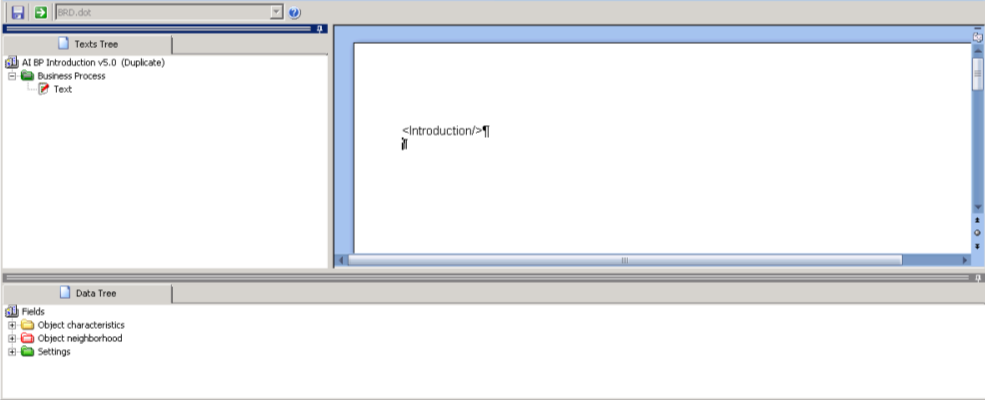 My document template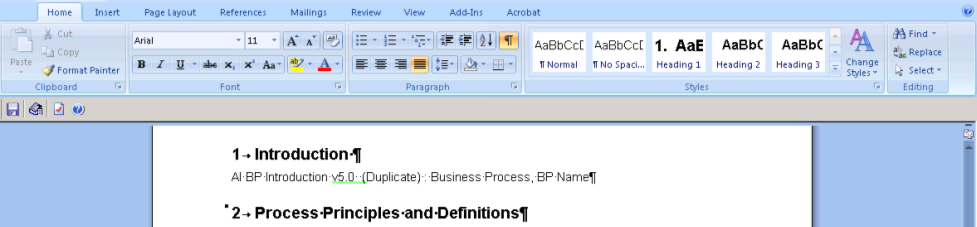 A document generated using the template above :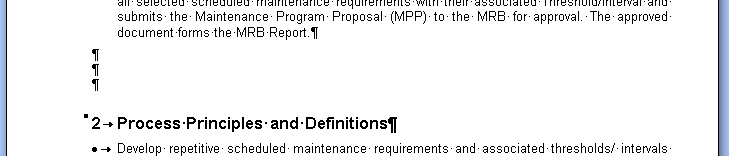 I would like to be able to manage the spacing after the descriptor (before 2. Process Principles and Definitions).